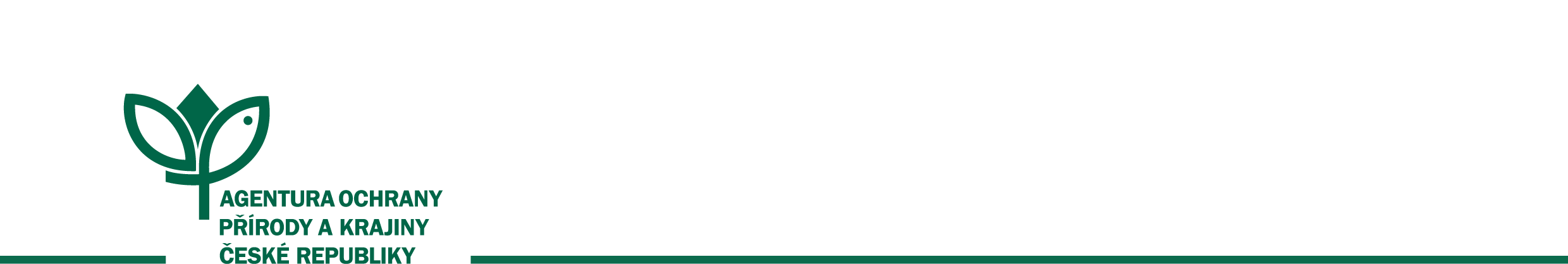 Číslo smlouvy:SMLOUVA O Poskytování služeb spojených s ostrahou objektuuzavřená dle ustanovení § 2586 a násl. zák. č. 89/2012 Sb., občanského zákoníku Smluvní strany ObjednatelČeská republika - 	Agentura ochrany přírody a krajiny České republikySídlo: 			Kaplanova 1931/1, 148 00 Praha 11 - Chodov  Jednající: 		RNDr. Františkem Pelcem, ředitelemIČO: 			629 33 591 	Bankovní spojení: 	ČNB Praha, Číslo účtu:	xxxxxxxxxxxxxxxxxxxxx(dále jen ”objednatel”)ZhotovitelBLESK Servis s.r.o.Sídlo:			 Ocelářská 1272/21, 190 00 Praha 9 - Libeň					IČO:				 27607429DIČ:				 CZ27607429Bankovní spojení: Komerční banka, a.s., Číslo účtu: xxxxxxxxxxxxxxxxxxxxzapsaná v obchodním rejstříku vedeným Městským soudem v Praze, oddíl C, vložka 118507E-mail:			xxxxxxxxxxxxxxxxxxxxTelefon:			xxxxxxxxxxxxxxxxxxxx		(dále jen ”zhotovitel”) Předmět a účel smlouvy Předmětem smlouvy je zajištění nepřetržité 24 hodinové fyzické a technické (kamerový systém včetně monitoringu) ostrahy a ochrany majetku a osob objednatele v objektu Kaplanova 1931/1, 148 00 Praha 11 – Chodov (dále jen „objekt“) v souladu s touto smlouvou a platnými právními předpisy, včetně interních pracovních norem platných pro předmětný objekt poskytovatelem, a to za cenu uvedenou v čl. IV. této smlouvy. Ostraha objektu bude prováděna jedním strážným na směnu.Účelem sjednané služby je ochránit majetek objednatele před negativními zásahy třetích osob s cílem zabránit hrozícím škodám, nebo je minimalizovat v rámci sjednaných podmínek této smlouvy, nepřetržitou 24 hodinovou fyzickou a technickou (kamerový systém včetně monitoringu) ostrahou objektu.Objednatel se zavazuje na základě této smlouvy:a)	zajistit ochranu majetku a osob objednatele nepřetržitou 24 hodinovou fyzickou a technickou (kamerový systém včetně monitoringu) ostrahou objektu jedním strážným na směnu;b)	zabezpečovat režim vstupu a vjezdu do objektu dle požadavku objednatele;c)	zajišťovat oprávněnost pohybu cizích osob po objektu;d)	zajišťovat vnitřní i vnější kontrolu objektu a ploch areálu se zřetelem na uzavřenost oken;e)	dohlížet na dodržování zásad tzv. „klíčového režimu“ platného pro daný objekt, tj. zda klíče od určených vstupů a vjezdu jsou odpovědnými pracovníky ukládány stanoveným způsobem na určená místa;f)	vést o průběhu ostrahy potřebnou dokumentaci (knihu návštěv, knihu vozidel, evidenci zaměstnanců zadavatele);g)	v případě potřeby poskytovat informační servis; h)	zabránit případným škodám na majetku objednatele, vyvolaných havarijní situací nebo porušením protipožárních, technických a jiných zásad platných pro daný objekt;i)	zajistit poskytování služeb spojených s fyzickou ostrahou odborně připravenými a prověřenými pracovníky se základní znalostí obsluhy PC a kamerového systému, kteří splňují podmínky občanské bezúhonnosti a spolehlivosti v souladu s obecně platnou právní úpravou;j)	objednatel požaduje zajištění ostrahy stabilizovaným počtem prověřených pracovníků se zajištěním jejich minimální obměny;k)	objednatel požaduje předložit seznam pracovníků, kteří budou zajišťovat ochranu majetku;l)	v případě, že objednatel sdělí zhotoviteli sám, že žádá, aby konkrétní pracovník zhotovitele již dále neprováděl ostrahu objektu dle této smlouvy, zhotovitel se zavazuje provést výměnu takto určeného pracovníka bezodkladně, nejpozději však do 7 dnů od obdržení tohoto požadavku. Každá obměna pracovníka zajišťujícího ochranu majetku musí být dopředu nahlášena;m)	vybavit pracovníky ostrahy technickým zabezpečením za účelem zajištění jejich osobní bezpečnosti. Vybavit pracovníky ostrahy jednotným služebním oděvem zřetelně označeným symbolem zhotovitele (znakem), identifikační kartou s fotografií, jménem a číslem pracovníka;n)	uhradit případné ztráty a škody na majetku objednatele způsobené prokazatelnou činností nebo nečinností zaměstnanců zhotovitele;o)	při výkonu ochrany majetku používání pochůzkového čipu pro prokazatelnou činnost pochůzek v objektu;p)	zajistit v zimních měsících v případě potřeby odstranění sněhu z ploch parkoviště a z přístupové cesty do budovy celkem cca 730 m2 a následné ošetření ploch posypem (posypový materiál bude dodáván objednatelem);q)	zajistit v letních měsících v případě potřeby, před příchodem zaměstnanců objednatele do zaměstnání, otevírání oken za účelem větrání objektu vždy dle pokynů objednatele.Doba plněníSmlouva se uzavírá na dobu určitou od 1. 2. 2018 do 31. 12. 2019.CenaCena je stanovena na základě výsledků veřejné zakázky takto:Zhotovitel je plátcem DPH.Cena uvedená v bodu 4.1 smlouvy je konečná a nelze ji zvyšovat s výjimkou případu změny obecně závazných právních předpisů týkajících se minimální mzdy. V případě změn předpisů o minimální mzdě lze cenu uvedenou v bodu 4.1 smlouvy zvýšit pouze na základě písemné dohody smluvních stran, a to maximálně o 15 % původní ceny. Z ceny uvedené v čl 4.1 je zhotovitel povinen spočítat a odvést DPH podle platných právních předpisů, je- li plátcem DPH.Smluvní strany se dohodly na následujících platebních podmínkách:daňový doklad bude vystaven zhotovitelem vždy k poslednímu dni daného měsíce;datum uskutečnění zdanitelného plnění je totožné s datem vystavení daňového dokladu; splatnost daňového dokladu je 30 dní od data jeho vystavení;daňový doklad obsahuje minimálně označení a číslo daňového dokladu, název a sídlo zhotovitele, IČO, bankovní spojení, fakturovanou částku a číslo smlouvy;zaplacení ceny objednatel provede bankovním převodem na bankovní účet zhotovitele uvedený na daňovém dokladu. Jako variabilní symbol uvede číslo bankovního dokladu. Smluvní strany se dohodly, že dnem splatnosti faktury je den, kdy je částka odepsána z účtu objednatele;v případě, že nebude daňový doklad obsahovat veškeré náležitosti, je objednatel oprávněn vrátit před lhůtou splatnosti doklad zhotoviteli s upřesněním svých připomínek. Lhůta splatnosti pak začíná běžet od nového doručení bezvadného daňového dokladu.Podmínky plnění dílaZhotovitel má povinnost zachovávat mlčenlivost o všech okolnostech, o kterých se v rámci poskytování služby dozvěděl a bude dbát na ochranu dobrého jména objednatele. Tato povinnost pro zhotovitele platí i poté, co platnost této smlouvy bude v souladu se smluvním ujednáním ukončena. Zhotovitel má povinnost v případě narušení ochrany osob a majetku vyrozumět odpovědného pracovníka objednatele.Zhotovitel má povinnost určit osobu, která bude za zhotovitele jednat s objednatelem:Jméno, příjmení, e-mail, tel. číslo: Ondřej Maślanka, xxxxxxxxxxxxxxxxxxxxxxxxxxxxxxxxObjednatel má povinnost poskytnout zhotoviteli potřebnou součinnost při plnění jeho závazků podle této smlouvy.Objednatel umožní pracovníkům ostrahy přístup ke klíčům od vstupu do objektu a jeho částí, které budou předmětem sjednané služby.Objednatel zajistí pro pracovníky ostrahy zhotovitele místnost nebo místo určené jako stanoviště ostrahy s telefonním spojením.Objednatel zajistí pro pracovníky ostrahy zhotovitele sociální a hygienické zázemí Objednatel seznámí pracovníky ostrahy zhotovitele s orientačním plánem objektu s určením důležitých míst, místopisu a přehledu o telefonním spojení na určené osoby objednatele pracující či zdržující se v objektu.Objednatel seznámí pracovníky poskytovatele s režimem chodu střeženého objektu.Objednatel seznámí pracovníky zhotovitele zejména: s lokalizací důležitých ovladačů energetické sítě, vodovodních a kanalizačních řadů, kolektorů, rozvodů plynu, tepla, jakož i prostředků požárního zabezpečení (hasicí přístroje), únikové cesty, kryty.Objednatel určil odpovědné pracovníky, které po vyrozumění o narušení objektu či zjištěné poruše jsou povinny rozhodnout o dalším postupu ve věci (oznámení věci na Policii ČR, dostavení se na místo, určit způsob a rozsah dalšího zajištění objektu nebo jeho narušených částí): Jméno, příjmení, telefonní spojení:  Dagmar Heřmanová, tel. číslo: xxxxxxxxxxxxxxxxxxxJan Vostatek, tel. číslo: xxxxxxxxxxxxxxxxxxxx		Přístup do objektuZhotovitel bude mít umožněn přístup ke klíčům a čipovým kartám od objektu. Zhotovitel je oprávněn používat tento přístup pouze pro účely definované tímto smluvním vztahem a nesmí jej jinak zneužít.  Zhotovitel je povinen při své činnosti vykonávané na základě této smlouvy dodržovat ustanovení zákona č. 101/2000 Sb., o ochraně osobních údajů, v platném znění.Další ujednáníZhotovitel odpovídá za škodu, která jeho činností vznikne jak objednateli, tak i třetím osobám, bez jakýchkoliv omezení. Ostrahu objektu vykonává jeden strážný ve směnném provozu 4-5 zaměstnanců. Výstroj a výzbroj: stejnokroj poskytovatele s označením firmy, mobilní telefon, přenosná svítilna, prostředky osobní ochrany, snímač elektronického obchůzkového systémuZaměstnanci zhotovitele se při výkonu ostrahy objektu řídí pokyny odpovědného pracovníka objednatele, kterými jsou: Dagmar Heřmanová, tel.: xxxxxxxxxxxx, e-mail: xxxxxxxxxxxa Ing. Jitka Kameníková, tel.: xxxxxxxxxxxxx, e-mail: xxxxxxxxxxxxxxxxxxxxxZhotovitel prohlašuje, že nejpozději ke dni podpisu této smlouvy uzavřel pojištění z odpovědnosti za způsobené škody u České pojišťovny, a.s. do min. výše 30 000 000,- Kč. SankceV případě, že zhotovitel poruší povinnosti stanovené v článku 2.3, 6.2 a 6.3 smlouvy, je povinen zaplatit smluvní pokutu ve výši 5000,- Kč za každý případ porušení smluvní povinnosti.V případě prodlení objednatele s placením vyúčtování je objednatel povinen zaplatit zhotoviteli úrok z prodlení z nezaplacené částky v zákonné výši. Ustanoveními o smluvní pokutě není dotčen nárok oprávněné smluvní strany požadovat náhradu škody v plném rozsahu. Výpověď a odstoupení od smlouvySmlouvu lze vypovědět pouze písemně. Výpovědní lhůta je u objednatele 1 měsíc, u zhotovitele 2 měsíce a počne běžet prvním dnem měsíce následujícího po měsíci, ve kterém byla doručena druhé smluvní straně. Výpověď lze dát i bez udání důvodů. Od této smlouvy lze odstoupit, pokud druhá smluvní strana porušuje povinnosti vyplývající ze smlouvy. V takovém případě zašle předem strana oprávněná odstoupit druhé straně písemnou výtku a stanoví ji lhůtu k nápravě nedostatků minimálně v délce 30 dnů. V případě, že nedojde v dodatečné lhůtě k nápravě, je možno od smlouvy odstoupit. Účinky odstoupení nastávají dnem doručení druhé smluvní straně. Ve všech případech ukončení smlouvy je povinen zhotovitel učinit všechny nezbytné úkony, jejichž neprovedením by objednateli hrozila újma.Závěrečná ustanoveníSmlouva se vyhotovuje ve čtyřech stejnopisech, z nichž každý má platnost originálu. Dva stejnopisy obdrží objednatel, dva stejnopisy obdrží zhotovitel. Tuto smlouvu je možné měnit či doplňovat pouze formou písemných číslovaných dodatků.Smluvní strany se zavazují, že v případě sporů o obsah a plnění této smlouvy vynaloží veškeré úsilí, aby tyto spory byly vyřešeny smírnou cestou. Pokud nedojde k dohodě, je příslušný obecný soud žalované strany.Zhotovitel bere na vědomí, že tato smlouva může podléhat povinnosti jejího uveřejnění podle zákona č. 340/2015 Sb., o zvláštních podmínkách účinnosti některých smluv, uveřejňování těchto smluv a o registru smluv (dále jen „zákon o registru smluv“), zákona č. 134/2016 Sb., o zadávání veřejných zakázek, ve znění pozdějších předpisů a/nebo jejího zpřístupnění podle zákona č. 106/1999 Sb., o svobodném přístupu k informacím, ve znění pozdějších předpisů a tímto s uveřejněním či zpřístupněním podle výše uvedených právních předpisů souhlasí.Smluvní strany prohlašují, že tato smlouva je výrazem jejich vážné a svobodné vůle, je uzavřena nikoli v tísni za nápadně nevýhodných podmínek. Smluvní strany smlouvu přečetly, s jejím obsahem souhlasí a na důkaz toho připojují vlastnoruční podpisy.Tato smlouva nabývá platnosti dnem podpisu oprávněným zástupcem poslední smluvní strany.Tato smlouva nabývá účinnosti dnem podpisu oprávněným zástupcem poslední smluvní strany. Podléhá-li však tato smlouva povinnosti uveřejnění prostřednictvím registru smluv podle zákona o registru smluv, nenabude účinnosti dříve, než dnem jejího uveřejnění. Smluvní strany se budou vzájemně o nabytí účinnosti smlouvy neprodleně informovat. V Praze, dne …………….	V Praze dne ……………..RNDr. František Pelc, ředitel (objednatel)	Jakub Šindelář, jednatel (zhotovitel)Jednotková cena (jedna odpracovaná hodina strážného)Počet hodinCelkem za období od 1.2.2018 do 31.12.2019Cena bez DPH xxxxxxxxxxx16776xxxxxxxxxxxxxxxxCena včetně DPHxxxxxxxxxxx16776xxxxxxxxxxxxxxxx